Poznámky dejepis V.CPísmovynález písma sa považuje za najväčší objav v dejinách ľudstvavynálezom písma sa končí obdobie praveku a začína obdobie starovekupísmo vzniklo z prirodzenej potreby zaznamenávania ľudskej rečiuž v praveku sa ľudia pokúšali zaznamenať dôležité udalosti vo svojom živote kresbamiprvým spôsobom zapisovania ľudských myšlienok bolo obrázkové písmo – malé obrázky znázorňujúce predmety, ktoré mal človek na mysliobrázkové písmo – piktogramy, používame ešte aj dnesKlinové písmookolo roku 3000 pred Kr.na juhu Mezopotámie, v krajine Sumer (dnes Irak)vynašli ho Sumeri a ich písmo sa nazývali klinové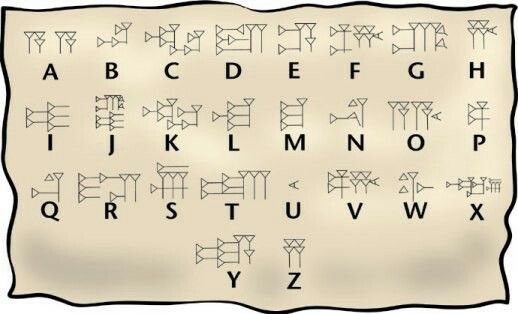 Obrázok: Klinové písmoHieroglyfyje to druhé najstaršie písmo na svetepoužívali ho starí Egypťania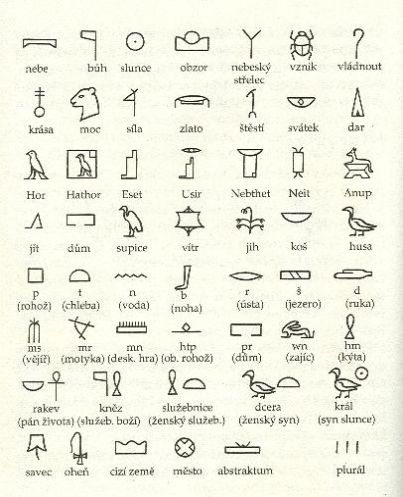 Obrázok: HieroglyfyHláskové písmolatinka alebo latinská abeceda je najpoužívanejšie hláskové písmo na sveteprvé hláskové písmo používali už starí Feničania, neskôr ho prevzali Gréci, od nich Etruskovia, a nakoniec starí Rimaniaobsahuje 26 písmenpoužíva ho asi 1/3 ľudí na ZemiPo naučení sa učiva, odpovedajte písomne do zošita na otázky:(odpovede skontrolujem po návrate do školy)Čo je to piktogram?Kedy vzniklo klinové písmo?Kto vynašiel klinové písmo?Zapíš klinovým písmom svoje meno.Čo sú to hieroglyfy?Kto ako prvý používal hláskové písmo?Koľko písmen obsahuje hláskové písmo?